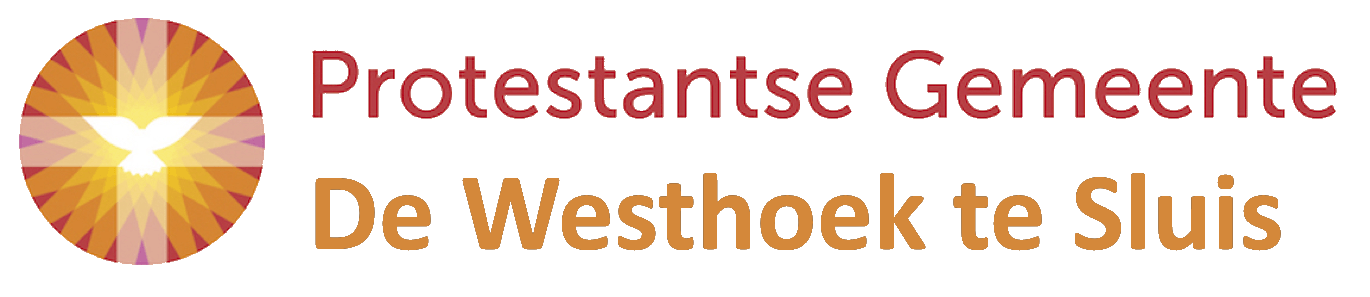 LITURGIEvan de dienst van de Protestantse Gemeente de Westhoekin de Open Haven te Oostburg op zondag 17 maartVoorganger: ds. Jielis EndeAmbtsdragers van dienst: Riet Basting en Arnold ScheeleOrganist: Aureel HeirmanVOORBEREIDINGWelkom en mededelingenToelichting op de bloemschikkingWe gaan staanWe zingen: Lied 65: 1, 2Bemoediging en groetDrempelgebedWe zingen: Lied 65: 5, 6We gaan zittenKOOR: ‘My Lord, what a  morning’Gebed om ontfermingI.p.v. Glorialied zingt het KOOR: U komt mij, lieve GodRONDOM HET WOORDGebed bij de opening van de SchriftenLezing O.T.: Jeremia 31: 31-34We zingen: Lied 978: 1, 2Lezing N.T.: Johannes 12: 20-33We zingen: Lied 978: 3, 4OverdenkingOrgelspelKOOR: Geloofsbelijdenis Piet Baas/ Bob DylanDIENST VAN GEBEDEN EN GAVENGebeden, afgesloten door KOOR: Onze VaderAankondiging van de collectenBESLUITWe zingen: Lied 416Zending en zegen met gezongen AmenCollecten aan de uitgangOrgelspelKERKDIENSTEN:Zondag 24 maart, 10.00 uur in de Open HavenVoorganger: ds. V. DeesWitte Donderdag 28 maart, 19.00 uur in de Open HavenVoorganger: ds. H. Smeets. Tafelviering DST.Goede Vrijdag 29 maart, 19.00 uur in de KoggeStille Zaterdag 30 maart, 20.00 uur in de MariakerkVoorganger: ds. V. Dees. Paaswake.Donderdag 28 maart, 14.30 uur in Rozenoord,Paasviering op Witte Donderdag, voorganger: ds. V. DeesVrijdag 29 maart, 14.30 uur in WZC StelleOecumenische PaasvieringACTIVITEITEN:-Maandag 18 maart tot 20.00 uur: kopij kerkblad april;-Dinsdag 19 maart om 13.30 uur, Zwingebouw Cadzand: Kunst in de Kerk;-Dinsdag 19 maart om 19.30 uur, Kerkcentrum Oostburg: repetitie Grenzeloos;-Woensdag 20 maart van 9.30-11.30 uur, Kerkcentrum: Open kerken;-Donderdag 21 maart om 19.45 uur, Kerkcentrum: Contextueel Bijbellezen Op Verhaal komen.ACTIVITEITEN JOTA:Donderdag 21 maart om 18.00 uur: Jota-aan tafel;Donderdag 21 maart om 19.30 uur Taizedienst in RK kerk te Hengstdijk, Vrijdag 22 maart om 10.30 uur: wandelen op vrijdag.Kledingbeurs in de Open Haven te Oostburg:Vrijdag 22 maart van 9.30 tot 16.00 uur en zaterdag 23 maart van 9.30-12.00 uur.